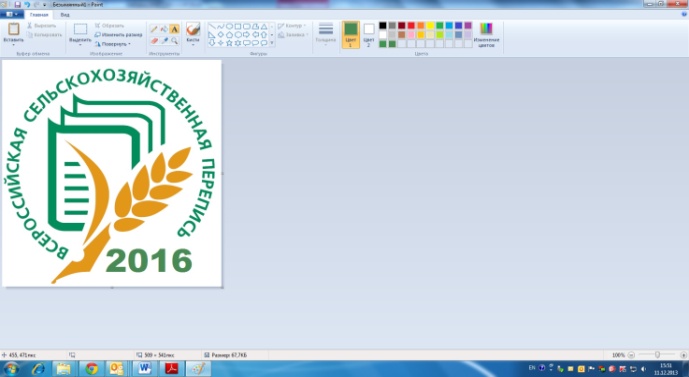 Село в порядке –страна в достатке!__________________________________________________ПРЕСС-РЕЛИЗ10 августа  2016 года__________________________________________________ЧЕТЫРЕ С ПОЛОВИНОЙ СОТКИЧетыре с половиной сотки – в среднем столько земли занято под личное подсобное хозяйство у жителей города Ижевска. Большая её часть используется, естественно, под дом и хозяйственные постройки. Одна четвёртая – под огород. Картофель, лук, морковь, зелень – наиболее часто встречающиеся культуры. Это по предварительным данным по уже опрошенным объектам. В соответствии с разработанной Росстатом  методологией  статистическому наблюдению с учётом выборки в столице Удмуртии предстоит обследовать 6926 объектов, в т.ч.:                                                                                                                                                                                                                                                                                                                             - сельскохозяйственных организаций –  4;- крестьянских (фермерских) хозяйств и индивидуальных предпринимателей – 4;- владельцев земельных участков, предназначенных для ведения личного подсобного хозяйства и индивидуального жилищного строительства – 5042;- садоводческих, огороднических, дачных некоммерческих объединений граждан -  93, общее количество владельцев участков в них – 1 787.Все эти объекты  в Ижевске поделены на два инструкторских участка. Каждый инструктор руководит работой 7 переписчиков. Чисто женский коллектив. О своих трудовых буднях рассказывает инструктор полевого уровня города Ижевска Люция Копотева.- У меня на участке трудятся 7 переписчиков. Им нужно обследовать 3 268 объектов. Из них  2858  - это владельцы личных подсобных хозяйств, 406 – хозяева дачных, садовых участков. На сегодня обследовано 97 процентов. Как идёт перепись? Да, ровно, без эксцессов. Собаки не кусаются, люди не огрызаются. Лишь некоторые недоумевают: для чего сельскохозяйственная перепись в городе? Девчонки мои объясняют. Особых трудностей нет. Кое-кто даже благодарит переписчика за то, что помогли разобраться, сколько чего посажено на грядках.  Не знают. – улыбается Люция Сагитовна – Пытаются показать руками, как в мультфильме «Ноги, крылья и хвосты», или просят самих переписчиков измерить грядки. Если с посадками ещё ничего, совсем другая картина с домашним скотом. Лет 10 назад у нас в Ленинском и Первомайском районах набиралось целое стадо коров, сегодня же 2-3 единицы крупного рогатого скота насчитывается. Невыгодно, говорят. В Ижевске на работу переписчиком записались 300 человек. Отобрали 14, в их числе Альфия Неклюдова. В этом деле «собаку съела» - в её трудовой биографии нынешняя перепись пятая. До этого три раза – в 1989, 2002, 2010 гг. - переписывала население, в прошлом году участвовала в микропереписи населения. Альфия Хайбетдиновна обходит объекты Ленинского района, одного из крупных районов города Ижевска, в котором больше всего сосредоточено частных домовладений.  ___________________________________________________________________           Территориальный орган Федеральной службы государственной статистики по Удмуртской РеспубликеАльфия Неклюдова – женщина общительная, умеет к себе расположить, к каждому находит подход. И люди охотно делятся информацией. Единственная загвоздка в том, что некоторых хозяев трудно застать дома. Понятное дело: лето, отпуски. Альфия Хайбетдиновна отметила, что население жить стало лучше: добротные дома, ухоженные участки. В основном, газоны и цветники. Овощные культуры сажают мало, говорят, зачем, мол, когда всё на рынке или на базе можно купить. Среди респондентов встречаются и шутники. Например, на вопрос о наличии сельхозтехники,  один мужчина гордо ответил: «Моя жена. Она и мотоблок, она и  газонокосилка». Не до шуток бывает, когда вопросы касаются инфраструктуры. «Я уже боюсь спрашивать про дорогу»- говорит Альфия Неклюдова. Всероссийская сельскохозяйственная перепись как раз нацелена на выявление проблем населения, на возможность властями принять правильные программы  по поддержке владельцев личных подсобных хозяйств, потому что село в порядке – страна в достатке!___________________________________________________________________           Территориальный орган Федеральной службы государственной статистики по Удмуртской Республике